VANILJAVAAHTO 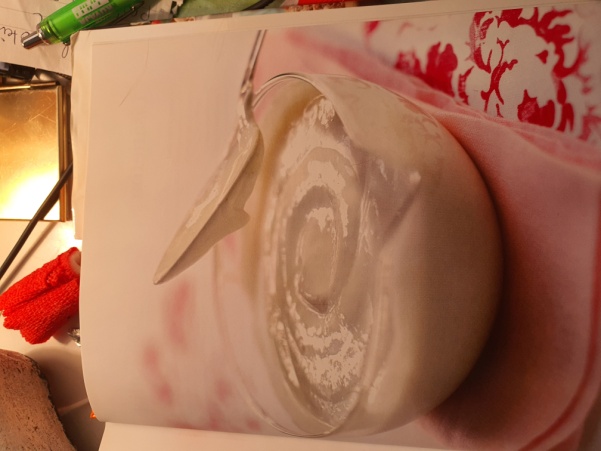 Vaniljavaahto on vaniljalla maustettua kermavaahtoa, joka on hyydytetty liivatteella. Alla on herkullinen maidoton vaihtoehto, joka sopii kermavaahdon tilalle kaikkiin tarkoituksiin.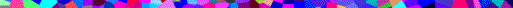 CASHEWKERMA Myös tämä herkullinen vaahto sopii hedelmien ja jälkiruokien kanssa. Sitä voi myös sekoittaa keittoon tuomaan täyteläisyyttä. Cashewkerma muistuttaa paksua kuohukermaa, mutta on maidotonta. MAIDOTON, KANANMUNATON, GLUTEENITON JA PÄHKINÄTÖNValmisteluaika: 10 minuuttia + viilennys Annoksesta tulee: noin 3 dl MAIDOTON, KANANMUNATON, GLUTEENITON JA PÄHKINÄTÖNValmisteluaika: 10 minuuttia + viilennys Annoksesta tulee: noin 3 dl 2 tl Liivatejauhetta 5 tlVettä2 ½ dlSoijakermaa2 rkl Tomusokeria siivilöitynä1 tlVanilja-aromiaRipottele liivatejauhe veteen pieneen kuumaankestävään kulhoon. Anna jauheen pehmetä 5 minuuttia. Nosta kulho hiljalleen kiehuvan vesikattilan päälle ja sekoita, kunnes jauhe on kokonaan liuennut.Vatkaa soijakerma sähkövatkaimella tai käsin ilmavaksi ja paksuksi. Vatkaa joukkoon sokeri  ja sen jälkeen liivateseos sekä vanilja-aromi. Nosta kylmään 40 minuutiksi, jotta kerma jähmettyy. Vatkaa uudelleen juuri ennen käyttöä, niin saat ilmavan vaahdon koristeeksi. Ripottele liivatejauhe veteen pieneen kuumaankestävään kulhoon. Anna jauheen pehmetä 5 minuuttia. Nosta kulho hiljalleen kiehuvan vesikattilan päälle ja sekoita, kunnes jauhe on kokonaan liuennut.Vatkaa soijakerma sähkövatkaimella tai käsin ilmavaksi ja paksuksi. Vatkaa joukkoon sokeri  ja sen jälkeen liivateseos sekä vanilja-aromi. Nosta kylmään 40 minuutiksi, jotta kerma jähmettyy. Vatkaa uudelleen juuri ennen käyttöä, niin saat ilmavan vaahdon koristeeksi. MUUNNELMAPerusversio vaniljavaahdosta on kananmunaton, gluteeniton ja pähkinätön. Vatkaa 2 ½ dl kuohu- tai vispikermaa. Kun se alkaa paksuuntua, lisää 1-2 rkl siivilöityä tomusokeria ja ½ tl vanilja-aromia ja vatkaa vaahdoksi. MUUNNELMAPerusversio vaniljavaahdosta on kananmunaton, gluteeniton ja pähkinätön. Vatkaa 2 ½ dl kuohu- tai vispikermaa. Kun se alkaa paksuuntua, lisää 1-2 rkl siivilöityä tomusokeria ja ½ tl vanilja-aromia ja vatkaa vaahdoksi. VIHJE Saat vaniljapilkkuja kermavaahtoon, kun halkaiset ¼ vaniljatankoa ja kaavit sisuksen kerman joukkoon. VIHJE Saat vaniljapilkkuja kermavaahtoon, kun halkaiset ¼ vaniljatankoa ja kaavit sisuksen kerman joukkoon. MAIDOTON, KANANMUNATON JA GLUTEENITONValmisteluaika: 5 minuuttiaAnnoksesta tulee: noin 1 ¾ dl MAIDOTON, KANANMUNATON JA GLUTEENITONValmisteluaika: 5 minuuttiaAnnoksesta tulee: noin 1 ¾ dl CASHEWKERMAANCASHEWKERMAAN55 g Suolattomia cashewpähkinöitä1 ¼  dl Vettä MAKEAAN CASHEWKERMAANMAKEAAN CASHEWKERMAAN½ tl Vanilja-aromia¼ tlvaahterasiirappiaSekoita monitoimikoneessa pähkinät ja puolet vedestä paksuksi tahnaksi (noin 2 minuuttia). Pysäytä kone tarvittaessa välillä ja kaavi pähkinät reunoilta mukaan.Lisää hitaasti loput vedestä ja sekoita tasaiseksi (noin 2 minuuttia). Lisää halutessasi vanilja-aromi ja siirappi.Sekoita monitoimikoneessa pähkinät ja puolet vedestä paksuksi tahnaksi (noin 2 minuuttia). Pysäytä kone tarvittaessa välillä ja kaavi pähkinät reunoilta mukaan.Lisää hitaasti loput vedestä ja sekoita tasaiseksi (noin 2 minuuttia). Lisää halutessasi vanilja-aromi ja siirappi.PÄHKINÄTÖN myös maidoton, kananmunaton ja gluteeniton On mahdotonta, tehdä pähkinätöntä cashewkermaa. Käytä tavallista kermaa, soijakermaa tai vaniljavaahtoa. PÄHKINÄTÖN myös maidoton, kananmunaton ja gluteeniton On mahdotonta, tehdä pähkinätöntä cashewkermaa. Käytä tavallista kermaa, soijakermaa tai vaniljavaahtoa. VIHJE Ohenna pienellä määrällä vettä, jos haluat juoksevaa kermaa.VIHJE Ohenna pienellä määrällä vettä, jos haluat juoksevaa kermaa.